Publicado en Madrid el 23/10/2017 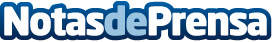 El XVI Congreso Internacional de Protocolo consigue más de 4 millones de impactos en redes sociales al mesServilia y la Escuela Internacional de Protocolo (EIP) está promocionando el evento mundial más importante del año en las áreas de protocolo, comunicación corporativa, imagen personal y organización de eventos en más de 50 países diferentes. 
Servilia ha desarrollado proyectos con marcas tan importantes como Campofrio, Amstel, Renfe, Imserso, Thomson Reuters, Junta de Castilla y León, o Cascajares, entre otrasDatos de contacto:Francisco SuarezNota de prensa publicada en: https://www.notasdeprensa.es/el-xvi-congreso-internacional-de-protocolo Categorias: Nacional Comunicación Sociedad Castilla y León Eventos http://www.notasdeprensa.es